平成28（2016）年度 「相談事例研究会」会場地図第一回　　11月8日（火）　14：00～17：00交野市ゆうゆうセンター【保健福祉総合センター】2階集団指導室交野市天野が原町5-5-1　電話072-893-6400　　　JR学研都市線「河内磐船駅」西へ徒歩約5分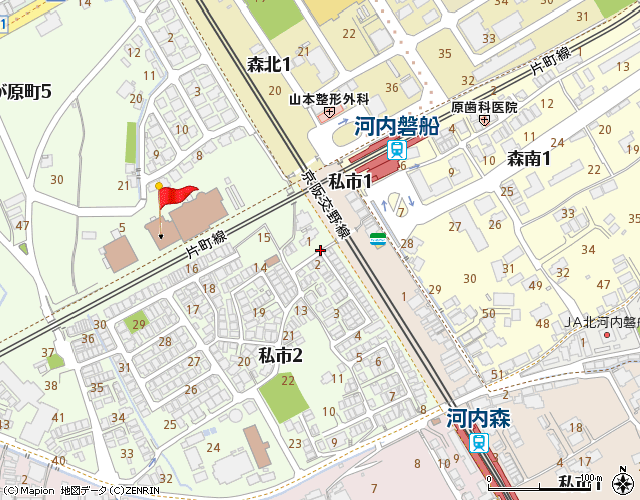 第二回	11月22日（火）　14：00～17：00　堺市立消費生活センター（堺富士ビル6階）会議室　※みずほ銀行堺支店が入っているビル堺区北瓦町2丁4-16　　電話　072-221-7146　南海高野線「堺東駅」西口　西へ徒歩約3分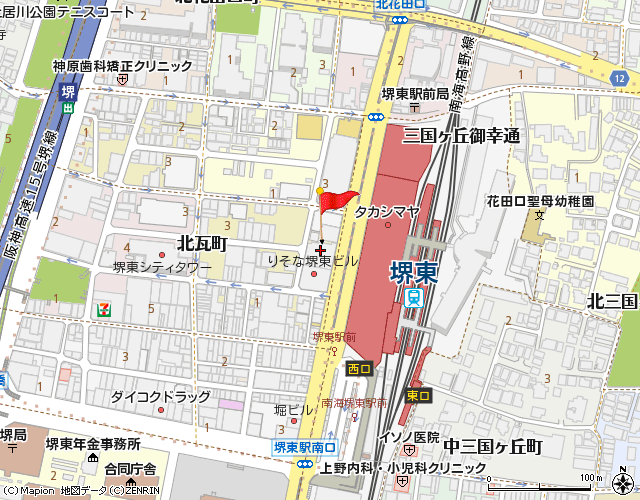 第三回　12月6日（火）　14：00～17：00とよなか国際交流センター 会議室2B豊中市玉井町1－1－1－601（「エトレ豊中」6階）　電話　06-6843-4343阪急宝塚線「豊中駅」出口１　徒歩約2分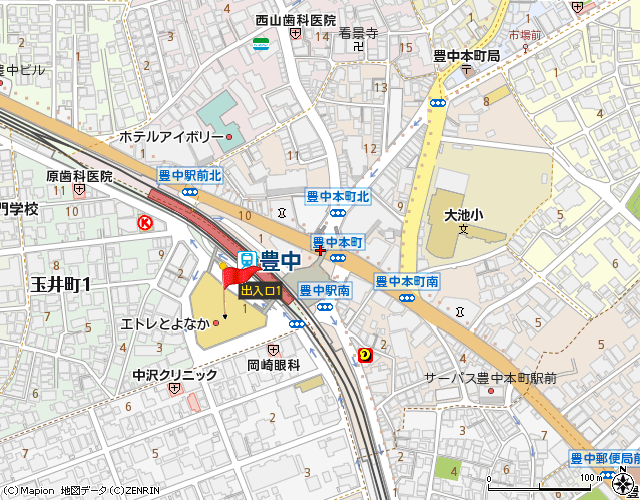 第四回　12月20日（火）　14：00～17：00富田林市役所地下903会議室富田林市常盤町1-1　　電話0721-25-1000　　近鉄長野線「富田林西口駅」南東へ徒歩約4分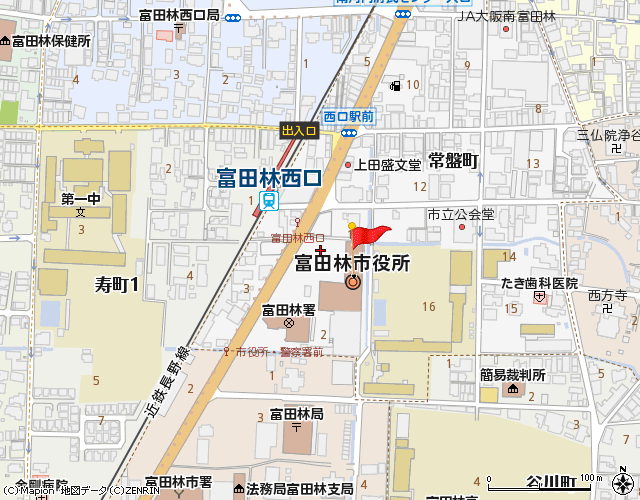 